KURIKULDJEČJEG VRTIĆA ŠIBENSKA MASLINAZA PEDAGOŠKU 2019/20. GODINUŠIBENIK, rujan 2019.ŽUPANIJA: Šibensko-kninska GRAD: ŠibenikADRESA: Ulica branitelja domovinskog rata 2G, ŠibenikE-MAIL: djecji.vrtic@dv-simaslina.comURL: dv-simaslina.comTel/Fax: 022/332-324OIB: 12995286728OSNIVAČ: Grad ŠibenikGODINA OSNIVANJA: 2016.RAVNATELJICA: Maja GulinCENTRALNI OBJEKT: DV «Vidici»PODRUČNI OBJEKTI: DV «Kućica», DV «Pčelica», DV»Radost», DV «Jutro», DV «Veseljko».Ustanova je upisana u Trgovački sud u Zadru, Stalna služba u Šibeniku Tt-16/438-7, MBS 060030345, od 12.04.2016. godine.SADRŽAJ1. O NAMA											42. IZ KURIKULUMA ZA RANI I PREDŠKOLSKI ODGOJ I OBRAZOVANJE	53. POLAZIŠTA KURIKULUMA VRTIĆA							64. NAČELA											75. CILJEVI											116. PROGRAMI										30     6.1. REDOVITI PROGRAM								30     6.2. POSEBNI PROGRAMI								32     6.3. PROGRAM PREDŠKOLE								36     6.4. PROGRAM ZA DJECU S TEŠKOĆAMA U RAZVOJU				37     6.4. PROGRAM PREVENTIVNIH I ZAŠTITNIH MJERA				38     6.5.PROGRAM ZIMOVANJA								39     6.6. RASTIMO ZAJEDNO –RADIONICE ZA RODITELJE MLAĐE DJECE	40     6.7. CAP PROGRAM									417.  DOKUMENTIRANJE ODGOJNO-OBRAZOVNOG RADA				429. SMJER PROFESIONALNOG RAZVOJA STRUČNIH DJELATNIKA		4310. OSIGURAVANJE KVALITETE							4411. LITERATURA										45O NAMA DV Šibenska maslina je ustanova koja provodi rani i predškolski odgoj i obrazovanje djece u dobi od navršene prve godine života do polaska u osnovnu školu, a čiji osnivač je Grad Šibenik te djeluje u 6 organizacijskih jedinica: DV „Vidici“, „Veseljko“, „Kućica“, „Radost“, „Jutro“ i „Pčelica“. U navedenim organizacijskim jedinicama organizirano je 30 odgojnih skupina, od toga 20 vrtićka, 10 jasličkih i 1 odgojna  skupina u posebnom programu za djecu s teškoćama u razvoju. U vrtiću je zaposlena 63 odgojiteljice, stručno razvojna služba – psihologinja, defektologinja – logopedinja, pedagoginja i zdravstvena voditeljica te 37 radnika u ostalim službama vrtića: administrativno računovodstvena služba, centralna kuhinja, služba nabave i skladišta, služba održavanja i centralna praonica. Odgojno-obrazovni rad unutar Vrtića organiziran je prema potrebama roditelja s obzirom na trajanje i vrstu programa. Provode se redoviti programi, posebni programi, programi javnih potreba i kraći programi. NAŠA MISIJA je usmjerena na razvoj cjelokupne ličnosti svakog djeteta, uvažavajući individualne potrebe i interese djece, kulturu obitelji i zajednice u kojoj djelujemo. Kroz provedbu različitih programa razvijamo potencijale djece poštujući prvenstveno njihova  prava i potrebe. Svojim djelovanjem pružamo potporu obitelji, pridonosimo razvoju roditeljskih kompetencija i razvoju zajednice. NAŠA VIZIJA je razvoj vrtića kao mjesta aktualizacije razvojnih mogućnosti i poštovanja jedinstvene osobnosti i dostojanstva svakog djeteta u poticajnom okruženju.IZ NACIONALNOG KURIKULUMA ZA RANI I PREDŠKOLSKI ODGOJ I OBRAZOVANJENacionalni kurikulum za rani i predškolski odgoj i obrazovanje je novi dokument iz ovog područja koji polazi od postojećih nacionalnih dokumenata (Programskog usmjerenja odgoja i obrazovanja predškolske djece (1991.), Konvencije o pravima djeteta (2001.), Nacionalnog okvirnog kurikuluma za predškolski odgoj i obrazovanje, te opće obvezno i srednjoškolsko obrazovanje (2011.), Smjernica za strategiju obrazovanja, znanosti i tehnologije Republike Hrvatske (2012.) i Priručnika za samovrednovanje ustanova ranoga i predškolskog odgoja i obrazovanja (2012.), primjera dobre odgojno-obrazovne prakse u Republici Hrvatskoj i svijetu te od znanstvenih studija o dosezima u području inicijalnog obrazovanja i profesionalnog razvoja odgojitelja i drugih stručnih djelatnika vrtića, publiciranih u posljednjih dvadeset godina. Nacionalni kurikulum promiče temeljne vrijednosti odgoja i obrazovanja djece rane i predškolske dobi, te određuje sve bitne kurikularne sastavnice koje se trebaju odražavati na cjelokupnu organizaciju i provođenje odgojno-obrazovnoga rada u svim vrtićima u Republici Hrvatskoj. Utemeljen je na znanstvenim i stručnim dosezima hrvatske i svjetske odgojno obrazovne teorije i prakse ranog i predškolskog odgoja i obrazovanja koji uzima u obzir povijest i tradiciju hrvatskoga obrazovnog identiteta.Koncepcija dokumenta u središtu postavlja vrijednosti, načela i ciljeve, a ne sadržaje odgoja i obrazovanja, omogućuje prostor za autonomiju vrtića i pluralizam pedagoških ideja te predstavlja osnovu za planiranje i organiziranje rada vrtića, uključujući i izradu kurikuluma vrtića te kurikuluma predškole.Bitno obilježje dokumenta je orijentiranost na ključne kompetencije koje predstavljaju temeljni kompetencijski okvir koji je istodobno dovoljno jasan i fleksibilan kako bi pomirio individualnu i društvenu dimenziju odgoja i obrazovanja djece. Pretpostavke uspješne realizacije ovog dokumenta su osobna i profesionalna odgovornost za kvalitetu odgojno-obrazovnoga procesa, zajednička usmjerenost prema jasnoj viziji predškolske odgojno-obrazovne ustanove, te otvorenost prema djetetu.3. POLAZIŠTA KURIKULUMA VRTIĆA Kontinuirano usklađivanje sa zahtjevima koji su sadržani u Nacionalnom kurikulumu za rani i predškolski odgoj i obrazovanje su naša trajna obaveza. Polazišta, vrijednosti, načela i ciljevi koje sadrži ovaj dokument okosnica su oblikovanja odgojno-obrazovnoga procesa  kurikuluma naše Ustanove: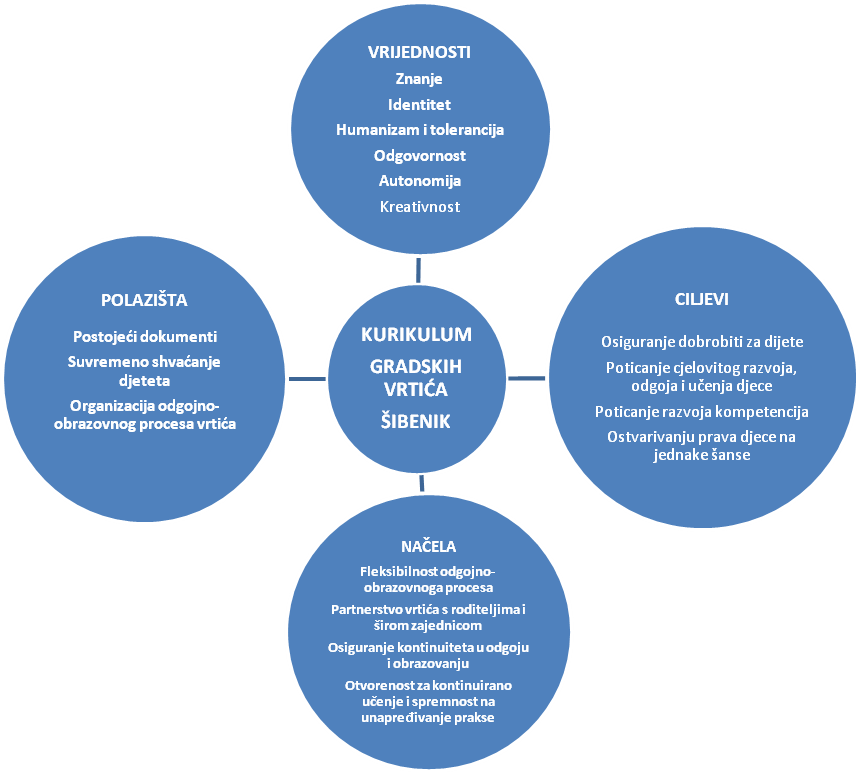 Idejama definiranim misijom i vizijom vrtića zacrtali smo smjernice kojima ćemo usmjeravati rad i aktivnosti u 2019./2020. godini. Polazeći od interesa, potreba i mogućnosti djece nastaviti ćemo planirati razvojne zadaće. Uvažavajući navedeno, POLAZIŠTA za planiranje i oblikovanje našeg kurikuluma jesu:4. NAČELANačela, koja čine vrijednosna uporišta, dio su bitne sastavnice kojom se osigurava unutarnja usklađenost svih sastavnica kurikuluma i partnersko djelovanje sudionika u izradi i primjeni kurikuluma. Naša načela su:1. Prilagodljivost konkretnim mogućnostima, potrebama i interesima djece, njihovih roditelja i odraslih u Ustanovi, kao i uvjetima i kulturi sredine u kojoj djelujemo kroz osiguravanjem RAZLIČITIH PROGRAMA koje provodimo. U Ustanovi DV Šibenska maslina ostvaruju se redoviti, cjelodnevni  programi odgoja i obrazovanja u svim objektima, te redoviti poludnevni u vrtićima Radost i Vidici. Vrtić pruža mogućnost upisa djece u redovite, redovite obogaćene dramsko-scenskim sadržajima i sportskim aktivnostima,  posebne programe- engleski i vjerski, te kraće programe- program predškole, program zimovanja i etnoigraonica Balarin, CAP program i Rastimo zajedno.2. Formiranje DOBNO HETEROGENIH odgojno- obrazovnih skupina na način da u jasličkim skupinama borave djeca u dobi od 1-3 godine, a u vrtićkim djeca od 3/4-6/7 godina. Prije grupiranja potrebno je uzeti u obzir optimalni dobni raspon, te omjer mlađe djece prema starijima. Mješovitost kao takva omogućuje stvaranje ozračja  najsličnijeg obiteljskom okruženju koje uključuje osobe različite dobi i kao takvo pruža puno prilika za međusobno promatranje, oponašanje i stjecanje širokog raspona različitih vještina.  Iskustva u istraživanju postojeće odgojno- obrazovne prakse  potvrđuju kako su pogrešne i neutemeljene pretpostavku da u ovakvom okruženju „profitiraju” samo mlađa djeca. Starija djeca, brinući se za mlađu, pomažu im u učenju i istraživanju, te tako na najbolji mogući način učvršćuju, uvježbavaju i proširuju svoja znanje pri čemu posebno naglašavamo pozitivan utjecaj na razvoj njihovih socijalnih kompetencija, komunikacijskih vještina i prosocijalnih ponašanja.  Mješovite skupine mogu osobito koristiti djeci koja u nekim područjima svojeg razvoja funkcioniraju ispod razvojne razine primjerene dobi i/ili je njihov socijalni razvoj ugrožen- spontanim odabirom aktivnosti, duljine njihova trajanja i različitim mogućnostima odabira partnera za igru, mogu sa manje napora ulaziti u interakcije s mlađom djecom nego sa vršnjacima, što s druge strane jača motivaciju i samouvjerenost mlađe djece. 3. Osiguravanje POTICAJNOG PROSTORA I MATERIJALA, važan je preduvjet za bogatstvo socijalnih interakcija djece i time izuzetno vrijedan za cjelovit razvoj djeteta. U organizaciji prostora SDB-a treba se voditi dječjom prirodom i perspektivom (razina pogleda, tjelesne proporcije, iskustvo,…):Zidovi bi trebali sadržavati njihove likovne uratke, plakate s prikazima njihovih projekata tako da ih svi uvijek mogu iznova gledati i iz njih učiti.Nužna je stalna dostupnost (otvorene police, dohvatljive igračke) i sadržajno bogatstvo materijala koje djeci različitih interesa i razvojnih sposobnosti omogućuje autonomiju i različite izbore, razmjenu materijala i mogućnost kreativnog rješavanja problema. Obogaćivanjem prostora raznim poticajima nastoji se poticati samoinicirano, samoorganizirano učenje djece, nastoji im se omogućiti da sve više upravljaju procesom vlastitog učenja i da preuzimaju odgovornost za njega. Prostor uređen tako da sliči radionicama s mnoštvo raznovrsnih materijala i alata koji djeci pružaju mogućnosti istraživanja, učenja i igre i učenja. Prikladno strukturiran prostor koji osigurava slobodu kretanja, kreativnu ekspresiju i učenje. Lakoća nadgledanja zbog niskih pregrada omogućuje odgojitelju uvid u dječje aktivnosti kako bi mogao podržati pozitivna ponašanja i spriječiti ona koja to nisu. Neprikladan prostor ometa dječje aktivnosti, skraćuje dječju pažnju, povećava konflikte, nameće više pravila i uplitanja odraslih.  4. Jedno od načela našeg vrtića je BOGATSTVO RAZLIČITOSTI , što proizlazi iz činjenice da se sastojimo od  5 područnih  i 1 matičnog vrtića koji se među sobom značajno razlikuju po veličini u odnosu na broj djece i odgojitelja, te prostorno okruženje. U svim skupinama borave djeca različite dobi, različitih razvojnih mogućnosti  i socio-ekonomskog statusa. Stoga, smatramo važnim kod djece i odgojitelja razvijati i poticati uvažavanje različitosti i tolerancije, te djelatnog i odgovornog sudjelovanja u demokratskom društvu i to od najranije dobi kada se već razvijaju stavovi i predrasude koji su rezultat djetetova iskustva i usvajanja stavova odraslih kojima provode vrijeme. Uvažavanje različitosti uključuje odgoj za empatiju (naučiti razumjeti druge i poistovjetiti se s njima), odgoj za solidarnost (veća osjetljivost za probleme nejednakosti i društvenu marginalizaciju), odgoj za priznavanje i poštivanje različitosti (poštivanje drukčijih stilova života kao osobno i društveno bogatstvo), te svijesti o sebi i drugima. Tolerancija bi trebala biti jedna od temeljnih vrijednosti naše ustanove jer je osnova za življenje i prihvaćanje različitosti. Odgoj za toleranciju se temelji na učenju o jednakosti i osobnoj slobodi, ali i na razvijanju odgovornosti prema drugima, na poštivanju drugih i njihovih prava, prihvaćanju različitosti i njegovanju demokratskih odnosa u ustanovi. 5. Uvažavajući načelo INKLUZIJE DJECE S TEŠKOĆAMA U RAZVOJU, jedan od ciljeva  našeg kurikuluma je osiguravanje  uvjeta za  uključujuće (inkluzivno) obrazovanje djece s teškoćama u razvoju i posebnim potrebama u kojima se djeca, bez obzira na stupanj i vrstu teškoća, odgajaju i obrazuju u okruženju sa svojim vršnjacima i  stječu što više očekivanih postignuća. Ovakvim pristupom ustanova postaje interaktivna zajednica koja uči i koja teži djeci osigurati iskustvo uspješnosti i pripremu za život u odrasloj dobi. Djeca s teškoćama se uključuju u odgojno-obrazovne skupine s redovitim programom na temelju mišljenja stručnog povjerenstva, mišljenja stručnih suradnika, kao i odgovarajućih medicinskih i drugih nalaza i mišljenja.  Djeca s teškoćama uključuju se u dječji vrtić uz odgovarajuće mjere potpore u različitom opsegu, a prema osobnim potrebama. U skladu s našim mogućnostima nastojimo osigurati dostupnost prilagođenih oblika odgojno-obrazovnoga rada te drugih stručnih i potpora za svu djecu s teškoćama u razvoju koja gravitiraju našoj Ustanovi.  Inkluzija djece s teškoćama u razvoju i posebnim potrebama  koja su uključena u redovite skupine vrtića ostvaruje se kao dio redovitog programa, a posebni kurikulum za predškolski odgoj i obrazovanje ostvaruje se za djecu s većim, višestrukim  teškoćama u 1 posebnoj odgojno-obrazovnoj skupini. Inkluzija podrazumijeva pristup usmjeren na dijete, njegove interese, sposobnosti, vještine i potencijale koje treba razvijati . Uključivanje djece s teškoćama u redovite skupine zahtijeva osiguravanje uvjeta tako da djeci s težim i kombiniranim teškoćama nastojimo osigurati podršku osobnog asistenta, organiziramo i potičemo edukaciju odgojitelja , prostor prilagođavamo potrebama  djeteta koliko god je moguće. U skladu s Državnim pedagoškim standardom smanjujemo broj djece u skupinama u koje su uključena djeca s teškoćama. Planiranje individualiziranih odgojno obrazovnih planova i programa i praćenje njihovog ostvarivanja  provode odgojitelji i stručno razvojna služba u suradnji s roditeljima koji su partneri u cjelokupnom procesu . 6. PARTNERSTVO S RODITELJIMA vrlo nam je važno, stoga tijekom pedagoške godine osmišljavamo i provodimo različite oblike suradnje s njima. Na roditeljskim sastancima roditeljima se prezentiraju bitne informacije vezane uz rad i funkcioniranje Vrtića, a to je i mjesto gdje se odgojitelji i roditelji zajedno dogovaraju o aktualnim pitanjima vezanim uz Vrtić i grupu. U roditeljske sastanke se ponekad uključuju stručni suradnici s edukativnim predavanjima na određenu temu. O redovnim događanjima u grupi i ostalim važnim informacijama, roditelje obavještavamo i putem oglasnih ploča skupine, te ih pozivamo da nam pomognu u sakupljanju određenih materijala koje planiramo koristiti u radu. Kako bi omogućili roditelju i djetetu zajedničko uživanje u procesu stvaranja u djetetovom vrtićkom okruženju, tijekom godine planiramo i stvaralačke radionice roditelja i djece (npr. za Božić, maskenbal ...). Tijekom pedagoške godine organiziramo izlete, druženja i zajedničke aktivnosti roditelja i djece, te posjete na radno mjesto roditelja, što također omogućuje djeci da bolje upoznaju svoju neposrednu okolinu i razumiju život odraslih. Tijekom individualnih susreta s odgojiteljima roditelji mogu doznati više o svakodnevnom funkcioniranju djeteta u skupini i njegovom cjelokupnom razvoju, usporediti svoje poglede na dijete, odgojitelji dobiti dodatne informacije o ponašanju djeteta u roditeljskom domu, te zajedno dogovarati odgojne postupke u određenim situacijama. U slučaju potrebe, na individualne razgovore uključuju se i ostali članovi stručnog tima vrtića (pedagog, psiholog, socijalni pedagog ili zdravstveni voditelj).  7. Veliki naglasak stavljamo i na SURADNJU S LOKALNOM ZAJEDNICOM,  jer je važno da djeca već od najmlađe dobi nauče biti aktivni članovi zajednice u kojoj žive. Surađujemo sa svim odgojno-obrazovnim ustanovama i organizacijama civilnog društva našeg grada, a posebice s Osnovnim školama, Gradskom Knjižnicom,…Uključujemo se u većinu gradskih manifestacija i aktualnih zbivanja, a u našim grupama ugošćujemo ljude različitih zanimanja, kako bi djeci osigurali upoznavanje običaja svoje neposredne okoline, te lakše spoznavanje svijeta oko sebe. Partnerstvo sa zajednicom potičemo i osiguravanjem javnosti našeg rada, koji je olakšan komunikacijom putem vrtićke internetske stranice.5. CILJEVISadržaji i aktivnosti ovog kurikuluma rezultat su zajedničkog promišljanja postignuća iz prethodnih pedagoških godina, suvremenog shvaćanja djeteta i organizacije vrtića, te potreba  djece i roditelja koje su uočene u procesu rada.	Ciljevi kurikuluma obuhvaćaju: OSIGURAVANJE DOBROBITI ZA DIJETE: osobna, emocionalna i tjelesna dobrobit, i socijalna dobrobitCJELOVITI RAZVOJ, ODGOJ I UČENJERAZVOJ KOMPETENCIJA: komunikacija na materinjem jeziku, komunikacija na stranim jezicima, matematička kompetencija i osnovne kompetencije u prirodoslovlju, digitalna kompetencija, učiti kako učiti, socijalna i građanska kompetencija, inicijativnost i poduzetnost, kulturna svijest i izražavanjeOdgojiteljice iz svih objekata zajedničkim su promišljanjima planirale smjernice za odgojno-obrazovni rad u sljedećoj pedagoškoj godini poštujući zadane ciljeve, načela i vrijednosti. DJEČJI VRTIĆ/JASLICE  PČELICADJEČJI VRTIĆ JUTRO DJEČJI VRTIĆ  KUĆICA DJEČJI VRTIĆ VIDICI DJEČJE JASLICE  VIDICIDJEČJI VRTIĆ VESELJKO  DJEČJI VRTIĆ VIDICI (POTKROVLJE) DJEČJE JASLICE VIDICI (POTKROVLJE) DJEČJI VRTIĆ RADOSTPROGRAMIRedoviti program se provodi u svim skupinama našeg vrtića kao poludnevni, cjelodnevni i smjenski  program. U svim odgojnim skupinama odgojno-obrazovni rad temelji se na Zakonu o predškolskom odgoju i obrazovanju (NN 10/97/, 107/07 i 94/13) i podzakonskim aktima, na Programskom usmjerenju odgoja i obrazovanja predškolske djece (Glasnik Ministarstva prosvjete i kulture RH, br.7/8 od 10. lipnja 1991.god.), te na Nacionalnom kurikulumu za rani i predškolski odgoj i obrazovanje i prilagođen je razvojnim potrebama djece, te socijalnim, ekonomskim, kulturnim, vjerskim i drugim potrebama obitelji djece polaznika našeg vrtića i sredine u kojoj živimo. Redoviti program našeg Vrtića temeljito je razrađen u Godišnjem planu i programu rada ustanove, te je prilagođen aktualnim okolnostima i pedagoškim potrebama perioda u kojem se odvija. Namjena programaProgram je namijenjen odgoju i obrazovanju djece u dobi od 1 godine do polaska u Osnovnu školu, a ima za cilj poticanje cjelovitog razvoja djeteta kroz igru, raznovrsne aktivnosti, istraživanje i stvaranje, otkrivanje, komunikaciju, međusobnu interakciju, socijalizaciju, poticajno okruženje uz partnerski odnos s roditeljima.Nositelji:Programe provode educirani i stručno kompetentni djelatnici: odgojitelji i stručni suradnici.Način ostvarivanja:stimuliranje cjelovitog razvoja djeteta kroz igru i aktivnosti ciljanim i promišljenim poticajima imajući pri tom u vidu djetetove opće i specifične potrebeplaniranje razvojnih zadaća na individualnoj i grupnoj razini, promišljanje razvojno-primjerenog konteksta koji će efikasno poticati razvoj svih djetetovih potencijalapraćenje i dokumentiranje djetetova razvoja i postignuća; primjena razvojne mape ili drugi oblici dokumentiranjatimski pristup u sagledavanju i osuvremenjivanju provođenja odgojne prakse upućivanje roditelja na važnost primjerenih poticaja u intenzivnom razdobljudjetetova rasta i razvoja, te rane intervencije kod uočenih eventualnih odgojnih i razvojnih problemaU kreiranju odgojno-obrazovnog rada svih programa u ovoj pedagoškoj godini naglasak ćemo staviti na: uvažavanje načela nacionalnog kurikuluma, posebno fleksibilnosti odgojno-obrazovnog procesa u vidu kreiranja satnice koja zadovoljava aktualne potrebe djece i roditelja. usavršavanje partnerstva vrtića s roditeljima i širom zajednicom s naglaskom na aktivnije učešće dislociranih vrtića u raznovrsnim vanjskim aktivnostima; gostovanja i suradnje s vanjskim institucijama i suradnicima suradnja vrtića i škole s ciljem kvalitetnije pripreme djece za školu i upoznavanje djece s školskim okruženjem.povezivanje objekata s ciljem zajedničkog istraživanja i usavršavanja odgojno-obrazovne prakse korištenjem specifičnih resursa i talenata odgojnih djelatnika. cilj povezivanja je širenje znanja i iskustava iz prakse, te podizanje kvalitete odgojno-obrazovnog procesa.osvještavanje i implementacija vrijednosti nacionalnog kurikuluma s ciljem unapređenja intelektualnog, društvenog, moralnog, duhovnog i motoričkog razvoja djece.podizanje kvalitete dokumentiranja odgojno-obrazovnog procesa s ciljem unapređivanja prostorno- materijalnog konteksta i cjelokupnog okruženja svih objekata ustanove.Vremenik aktivnosti:Program predškolskog odgoja i naobrazbe za svu upisanu djecu u matičnom i područnim vrtićima traje od 1.09.2019. do 30. lipnja 2020. god. Vrtić radi pet dana u tjednu, od ponedjeljka do petka. Svi vrtići u kojima se provodi cjelodnevni program započinju s radom u 6,30 sati i završavaju u 16,30 sati. Poludnevni program u vrtićima Vidici i Radost odvija se u od 7,30 do 13,00. Smjenski  boravak za vrtić i jaslice organiziran je u DV „Vidici“ od 11,00 do 21,00 sati. Rad tijekom srpnja i kolovoza organizira se u vrtiću Kućica ili Vidici, za svu prijavljenu djecu iz centralnog i područnih vrtića.Način vrednovanja:kroz dnevna, tjedna, tromjesečna, godišnja planiranja i zapažanjakroz praćenje provedbe bitnih zadaća i izvještavanjeupitnici ili ankete za roditelje, njihovi upiti/dileme o tome kako se realizira program), različite skale, kroz radne grupe i timska planiranja, protokole praćenja procesa rada, liste procjene, različite dokumentacije projekata, foto i video zapiseREDOVITI RAZVOJNI PROGRAM PROŠIREN DODATNIM DRAMSKO SCENSKIM SADRŽAJIMANamjena programa: razvijanje dječje socijalne kompetencije uz pomoć lutke korištenje lutke kao odgojnog sredstva s naglaskom na Brogginijevoj metodičkoj klasifikacijipoticanje govornog razvoja, verbalnog i neverbalnog stvaralaštvapoticanje i uključivanje roditelja na aktivnu suradnju u realizaciji programastvaranje posebnog fonda raznovrsnih lutaka, kostima,dramatizacijaprezentiranje postignuća djece široj društvenoj zajedniciNositelji programa: kvalificirani odgojno-obrazovni radnici, stručni suradnik pedagog, vanjski stručni suradniciNačin ostvarivanja programa: kroz svakodnevni odgojno-obrazovni rad integrirajući dramsko scenske sadržaje u sva razvojna područja; tjelesni i psihomotorni, socio-emocionalni razvoj i razvoj ličnosti, spoznajni razvoj, razvoj komunikacije, izražavanja i stvaranjakreiranjem vlastitog programskog kurikuluma koji se sastoji od:formiranjem cjelokupnog ozračja grupekroz svakodnevne odgojno-obrazovne situacije (svi poticaji u grupi)kroz planski stvorene situacije ( predstave i dramsko scenske prikaze u grupi i van vrtića)Vremenik aktivnosti programa: program proširen DS sadržajima će se integrirati u svakodnevne aktivnosti u jednoj skupini DV „Jutro“ u okviru redovitog programa, tijekom čitave pedagoške godineNačin vrednovanja programa: dnevna zapažanja, anegdotske bilješke, pedagoška dokumentacija, dramsko-scenska postignuća djece, tematski albumi, tematske mape i posteri, foto i video dokumentacija, dokumentacija o ostvarenim oblicima suradnje s roditeljimaPROGRAM KATOLIČKOG VJERSKOG ODGOJANamjena programa:razvijati religioznu dimenziju djeteta, osposobljavajući ga (primjereno njegovoj dobi) za otkrivanje, prihvaćanje i življenje autentičnih vrednota evanđelja u odnosu na sebe, drugoga i na poseban način prema bogu kao dobrom ocu i stvoritelju. pobuđivati dječje potencijale u svim područjima, posebno metodom stvaralačkog pripovijedanja i izražajnog čitanja biblijskih i književno-umjetničkih tekstova za predškolsku dob. kroz svakodnevne aktivnosti razvijati vrednote povjerenja, zahvalnosti, darivanja, suosjećanja i suradnje s bližnjima.Nositelji programa: odgojitelji sa završenim teološko-katehetskim doškolovanjem za vjerski odgoj u predškolskoj ustanoviNačin ostvarivanja programa: kroz integraciju tematskih cjelina  sadržajno primjerenih dobi u svakodnevni odgojno-obrazovni rad : „Stvoreni svijet i stvorenja u njemu“,  „Kraljevstvo Božje“, „Božić-radost Isusovog dolaska na svijet“, „Isusovo djetinjstvo i život“, „Otkrivanje tajne života“, „U znaku vode i svjetla“, „ Majka - moja i Isusova“ , Crkva – moja kršćanska zajednica“. Vremenik aktivnosti programa: program katoličkog vjerskog odgoja integrirat će se u svakodnevne aktivnosti u jednoj skupini  DV „Vidici „ i jednoj skupini u DV „Kućica“, u okviru redovitog programa, tijekom čitave pedagoške godineNačin vrednovanja programa: pedagoška dokumentacija, posebna dokumentacija skupine, radovi djece, audio i video zapisi, gostovanja i karitativne aktivnosti skupineSPECIJALIZIRANI PROGRAM RANOG UČENJA ENGLESKOG JEZIKA  PO MODELU  CNamjena programa:upoznavanje s engleskim jezikom u sadržajno i prostorno primjerenim situacijamau kojima se obrazovni učinak pojavljuje spontano, kao popratni tj. sekundarni element igrekorištenje stranog jezika u svim životnim situacijama u vrtiću uključujući prvenstveno materinji jezikNositelji programa: odgojitelji sa adekvatnim certifikatom dostatnim za provođenje programa (završen VI stupanj u školi stranih jezika).Način ostvarivanja programa:upoznavanje sa engleskim jezikom kroz tematske cjeline: To sam ja, Ja i moja obitelj, Moja kuća – moj dom, Svečanosti i blagdani, Moji prijatelji, Moja okolina, Promet …upoznavanje bitnih elemenata anglosaksonske kulture i obilježavanje tradicijskih običaja  uključivanje raspoloživih izvornih govornika u proces rada s djecompraćenje postignutih rezultataVremenik aktivnosti programa: program ranog učenja engleskog jezika po modelu C integrirati će se  u svakodnevne aktivnosti u jednoj skupini  DV „Vidici“, u okviru redovitog programa, tijekom čitave pedagoške godineNačin vrednovanja programa:  inicijalni i završni upitnik za roditelje (interes, očekivanje, stupanj zadovoljstva)ispitivanje razine djetetove uključenosti i motiviranosti za sudjelovanje u programu; vođenje bilješki, zapažanja i ostale dokumentacije o aktivnosti svakog djeteta /skupine; periodične prezentacije programa i zbirke dječjeg stvaralaštva.REDOVITI PROGRAM OBOGAĆEN SPORTSKIM AKTIVNOSTIMANamjena programa:cjeloviti razvoj djeteta u svim područjima razvoja, poticanje pravilnog rasta i razvoja uz individualnih mogućnosti i potreba svakog djetetausvajanje vješina navika i znanja koje dijete razvija u tjelesnim aktivnostima poboljšanje općeg zdravstvenog statusa djetetaNositelji programa: odgojitelji s iskustvom u organizaciji male Olimpijade i ostalih sportskih događanja,  profesor fizičke kulture kao vanjski suradnikNačin ostvarivanja programa: stvaranje cjelokupnog ozračja koje doprinosi športskoj  kulturikontinuirano mijenjanje programa vježbi, fleksibilnost u provođenju programa ovisno o potrebama djece i roditeljaprovođenje zadanih tjelesnih vježbi za sva razvojna područjaciljane posjete i susreti sa sportašima uz upoznavanje sa specifičnostima pojedinih sportova i vježbi koje su im svojstvene (demonstracija i aktivno učešće djece ) sudjelovanje u športskim manifestacijamaVremenik aktivnosti programa: program će se provoditi kontinuirano kroz cijelu pedagošku godinu integriran u 10 satni redoviti razvojni program.provoditi će se tri puta tjedno u optimalnom vremenskom razmaku u trajanju od 35' za mlađu djecu i 45' za stariju djecu.program će se realizirati kroz prijepodnevni dio danaNačin vrednovanja programa:  vođenje dnevnih zapažanja, tjedne, tromjesečne i godišnje valorizacijevođenje anegdotske bilješki, tematski albumi i, tematske mape. Izrada plakata, postera, foto i video dokumentacija realiziranih aktivnostiprimjenjivati će se protokoli i skale procjene, evaluacijske liste za roditelje i odgojitelje/ice. Dokumentiranje svih oblika suradnje s roditeljima i pojedincima iz športskih klubovaPROGRAM PREDŠKOLEProgram predškole se provodi u svim vrtićkim skupinama našeg vrtića u sklopu poludnevnog  ili cjelodnevnog programa. Djeci koja žele pohađati program u okviru 250 sati izvan programa koje vrtić nudi omogućili smo realizaciju programa u redovitim skupinama, koji započinje u listopadu 2018. te završava krajem svibnja 2019. godine. Program se temelji na Zakonu o predškolskom odgoju i obrazovanju (NN 10/97/, 107/07 i 94/13) i podzakonskim aktima, na Programskom usmjerenju odgoja i obrazovanja predškolske djece (Glasnik Ministarstva prosvjete i kulture RH, br.7/8 od 10. lipnja 1991.god.), Državnom pedagoškom standardu te na Nacionalnom kurikulumu za rani i predškolski odgoj i obrazovanje i prilagođen je razvojnim potrebama djece, socijalnim, ekonomskim, kulturnim, vjerskim i drugim potrebama obitelji djece polaznika našeg vrtića. U upisnom roku zaprimili smo dvije prijave za kraći program predškole, koji će u ovoj pedagoškoj godini biti realiziran u sklopu redovitih programa, boravkom u skupini svaki dan po 2h (od 9,00 do 11,00 sati).Namjena programa:Osigurati okruženje (prostor, oprema, skupina vršnjaka, odrasle osobe, zbivanja, djelatnosti) u kojem će dijete u godini prije polaska u školu razviti svoje potencijale (tjelesne, emocionalne, socijalne i intelektualne mogućnosti) te kroz zadovoljenje djetetovih aktualnih potreba i interesa, razviti samostalnost, steći znanja, vještine i navike koje će mu pružiti sigurnost nužnu za svladavanje školskog programa i djelovanje u novim životnim uvjetima. Nositelji programa:Voditeljica programa biti će odabrana po članku 24. i 26. Zakona o predškolskom odgoju i naobrazbi te članku 28. Državnog pedagoškog standarda predškolskog odgoja i naobrazbe. Način ostvarivanja programa:Program predškole je usmjeren poticanju tjelesne, emocionalne, intelektualne i socijalne zrelosti te razvoju samostalnosti djece predškolske dobi i dio je redovitog programa. tjelesne sposobnosti  – podrazumijeva primjerenu tjelesnu razvijenost, sposobnost svrhovitog, skladnog, koordiniranog korištenja svoga tijela za kretanje i baratanje predmetima. emocionalna zrelost – podrazumijeva da dijete prije polaska u školu prepoznaje emocije, imenuje ih, na prihvatljiv način reagira u situacijama uskraćivanja pojedinih njegovih potreba i želja, ima razvijen dobi primjeren stupanj kontrole emocija i tolerancije na frustraciju, ustraje u aktivnosti, te može bez teškoća dio dana biti odvojen od roditeljaIntelektualna zrelost – podrazumijeva razvoj govora, pažnje, mišljenja, inteligencije, orijentacije u prostoru i vremenu, prepoznavanje boja i matematičkih pojmova, razvoj grafomotoričkih vještina. Socijalna zrelost – vezana je uz emocionalnu zrelost, uspostavljanje odnosa s drugima, prilagođavanje društvenim pravilima i obvezama, usvajanje moralnih normi, sustava vrijednosti i ponašanja u svojoj okolini. Samostalnost – podrazumijeva brigu o sebi i svojim stvarima  Vrednovanje  programa:  kroz dnevna, tjedna, tromjesečna, godišnja planiranja i zapažanja kroz sudjelovanje u mini aktivima i radnim grupama i u suradnji sa stručnim suradnicima kroz dosjee djeteta, upitnike, ankete za roditelje putem konzultacija s refleksivnim prijateljima iz drugih vrtića, Zajednica učenja, akademske zajednice i nadležnih institucija Program javnih potreba za djecu s teškoćama u razvoju ostvaruje se u jednoj skupini sa četvero djece. Temelji se na Zakonu o predškolskom odgoju i obrazovanju (NN 10/97/, 107/07 i 94/13) i podzakonskim aktima, na Programskom usmjerenju odgoja i obrazovanja predškolske djece (Glasnik Ministarstva prosvjete i kulture RH, br.7/8 od 10. lipnja 1991.god.) te na Nacionalnom kurikulumu za rani i predškolski odgoj i obrazovanje i prilagođen je razvojnim potrebama djece, te  potrebama obitelji djece. Ciljevi programa: Poticanje cjelovitog razvoja djeteta kroz igru, komunikaciju, međusobnu interakciju, socijalizaciju, poticajno prilagođeno okruženje i raznovrsne aktivnosti. U radu s djecom s teškoćama u razvoju uz opće ciljeve i zadaće predškolskog odgoja, ostvaruju se i specifični ciljevi i zadaće proizašli iz individualnog odgojno-obrazovnog plana. Namjena: Program je namijenjen djeci s većim i višestrukim teškoćama u razvoju u dobi od 3 godine do polaska u Osnovnu školu. Vremenik programa:Pedagoška godina 2019./2020. traje od 1. rujna 2019. do 31. kolovoza 2020. god. Vrtić radi pet dana u tjednu, od ponedjeljka do petka u trajanju od 7,00  do 14,00  sati.Nositelji programa Program ostvaruju 2 odgojitelja skupine , stručni suradnici i zdravstvena voditeljica Način realizacije:Primjenom suvremenih saznanja i metoda u radu s djecom s teškoćama u razvoju  zasnovanih na najnovijim znanstvenim spoznajama Program se ostvaruje u svakodnevnoj interakciji među djecom iz posebne i 3 redovite skupine vrtića i to  kroz različite aktivnosti  što značajno doprinosi kvaliteti uključenosti/inkluziji. Ovakav način uključivanja pruža djetetu s teškoćama u razvoju mogućnosti promatranja i oponašanja dobrih modela učenja te životnih interakcija.Bitni aspekti rada su: stvaranje poticajnog i prilagođenog okruženja, individualizirani pristup, dokumentiranje procesa učenja djece od strane odgojitelja i stručno razvojne službe.Način vrednovanja: Kroz dnevna, tjedna, tromjesečna, godišnja planiranja i zapažanja, na razini skupine i tima . Kroz praćenje provedbe bitnih zadaća i izvještavanje. Vrednovanje programa od strane roditelja -  upitnik za roditelje. Kroz različite skale, dosje djeteta, upitnike, ankete Namjena programa: Osiguravanje optimalne zaštite i sigurnog boravka djeteta u vrtiću, uvjeta u kojima će se odrasli, djelatnici vrtića i roditelji djece, osjećati sigurno i zaštićeno.Jačanje djetetovih unutarnjih snaga, te rad na usvajanju zdravih stilova života.  Prevencija potencijalno rizičnog ponašanja djeteta.Nositelji programa: ravnatelj uz sve djelatnike vrtićaNačin ostvarivanja programa: edukacija djece i odraslih za promicanje, preventivu, razvitak i unapređivanje zaštite djece. Vremenik aktivnosti programa: kontinuirano, tijekom godineNačin vrednovanja: kroz dnevna, tjedna, tromjesečna i godišnja zapažanja, prema potrebi ispunjavanje protokola postupanja koji su sastavni dio Programa. ZDRAVSTVENO REKREATIVNI PROGRAM „ ZIMOVANJE“U skladu s Programskim usmjerenjem odgoja i obrazovanja predškolske djece, program ima u vidu osnovne potrebe predškolskog djeteta, Program je verificiran u siječnju 2017. godine.Zimovanje djece predškolske dobi je oblik organiziranog višednevnog boravka u prirodi.Namjena programa: Program je namijenjen djeci od  5. do 7. godine života i realizira se na temelju dobrovoljne odluke roditelja o sudjelovanju njegovog djeteta u programu.Nositelji programa: Program ostvaruju matični odgajatelji  uz podršku animatora (na svako deseto dijete je jedan animator) i  zdravstveni voditelj. Animatore angažira odabrana turistička agencija koja ima verificirani program zimovanja. Način ostvarivanja programa: cilj je  da se djeca odmore aktivnim odmorom i u povoljnijim klimatskim uvjetima, što pozitivno utječe ne samo na unapređivanje zdravlja, nego i na poboljšanje cjelokupnog antropološkog statusa djece ( osamostaljivanje, samopouzdanje…)uključivanjem u organizirane sportsko – rekreativne programe dijete uči zdrave stilove života  kvalitetno i stručno organizirani program povoljno će utjecati  osim zdravstvenog statusa djeteta i na cjelokupan psiho – fizički razvoj.jedan odgajatelj brine za 8 – 12 – djece.odgajatelji posebno se pripremaju za specifičnost u realizaciji programa u svojim vrtićima.Vremenik aktivnosti programa: Program se organizira izvan mjesta boravka kao petodnevni danonoćni program. Za ostvarivanje programskih sadržaja u petodnevnom danonoćnom programu, utvrđuje se normativ djelatnika prema 10- satnom programu ovisno o broju prijavljene djece. Cijenu programa u cijelosti pokrivaju roditelji djece koja se uključuju u program.Način vrednovanja: Odgajatelji  vode svakodnevne bilješke o realizaciji programa (zapažanje o djeci ), o čemu izvještavaju svoje matične ustanove, video zapisi, fotografije ,sugestije i primjedbe – Voditelj programa vodi „LJETOPIS“Razvijen je u okviru UNICEF-ovog Programa za rani razvoj djece i poticajno roditeljstvo („Prve tri su najvažnije“) s ciljem osnaživanja odgajatelja i stručnih suradnika u predškolskim ustanovama za pružanje podrške roditeljima u najboljem interesu djece. U Gradskim vrtićima se provodi od 2011.god. Radionice omogućuju protok novih informacija, znanja, vještina i  podrške roditeljima, te promiču rast i razvoj roditelja i djeteta. Roditelji s voditeljicama i drugim roditeljima razmjenjuju ideje o načinima na koje žive svoje roditeljstvo, upoznaju se sa znanstvenim stajalištima o pozitivnoj interakciji roditelja i djeteta, roditeljstvu na dobrobit djeteta (i roditelja), preispituju vrijednosti u podlozi vlastitog roditeljstva, uče o potrebama djece i načinima njihova zadovoljavanja, te vježbaju komunikacijske vještine. Cilj programa:Pružiti podršku roditeljima u odgoju svoje djece.Namjena programa: Program je namjenjen roditeljima djece dobi od 1-4 godine života.Vremenik aktivnosti programa:Cjelokupno trajanje ciklusa radionica je 2,5 mj. (jedna radionica tjedno u trajanju od 2 sata). Program se u pravilu provodi jednom godišnje, a može i više, prema interesu roditelja i mogućnostima Ustanove za realizaciju Programa. Nositelji programa: Programe provode posebno educirani odgajatelji i stručni suradnici: Irena Kožić, Julijana Roković, Dijana Paškov, Anita Kolanović, Danijela Storić (zdravstveni voditelj), Marijana Burić (pedagoginja) i Ivana Vukšić (psihologinja). Svi voditelji su certificirani za vođenje ovih radionica.Način realizacije:Program je podijeljen u 11 širih tema/ radionica: Roditelji 21. Stoljeća, Četiri stupa roditeljstva, Roditeljski ciljevi i psihološke potrebe djeteta, Sva naša djeca i kako ih volimo, Slušanje- važna vještina roditeljstva, Kako dijete uči o svijetu oko sebe, Granice: zašto i kako?, Kreiramo i biramo rješenja, Roditeljske odgovornosti i još neka pitanja, Biti roditelj: utjecaji i izbori, te Završetak i novi početak.Način vrednovanja programa:Na početku i na kraju programa roditelji ispunjavaju evaluacijske liste. Evaluacija voditelja radioniceCAP (Child Assault Prevention) je jedan od najkvalitetnijih i najobuhvatnijih programa primarne prevencije zlostavljanja djece u svijetu, nastao u Columbusu, SAD, 1978. god. International Center for ASSAult Prevention- ICAP, osnovan 1985.god., proširio je program na većinu država u SAD-u, te 18 država diljem svijeta, među kojima je od 1999. i Hrvatska. Udruga roditelja Korak po korak je Regionalni trening centar ICAP-a za Hrvatsku. Ciljevi programa:smanjiti ranjivost djece i njihovu izloženost različitim oblicima zlostavljanja kvalitetnim informiranjem i poučavanjem učinkovitim prevencijskim strategijamapotaknuti lokalnu zajednicu da sprečavanje nasilja među ljudima, a posebno zlostavljanje djece, prepozna kao svoj važan cilj i nastojanje.potaknuti obrazovne institucije na sustavan pristup prevenciji zlostavljanja djece.Namjena programa: edukacija djece, roditelja i djelatnika vrtića o problemu zlostavljanja djece i učinkovitim strategijama prevencije. Vremenik: radionice će se ostvarivati tijekom pedagoške godineNositelji programa:Programe provode posebno educirani odgajatelji i stručni suradniciNačin realizacije:CAP osnažuje djecu povećanjem svjesnosti o tome da imaju osnovna ljudska prava i poučavajući ih prevencijskim strategijama koje im pomažu zadržati ta prava. Svi CAP-ovi programi sadrže 3 vrste aktivnosti, redoslijedom kako su navedene:Predavanje za zaposlenike vrtićaPredavanje za roditeljeRadionice za djecuNačin vrednovanja programa:Evaluacija voditelja radionice na kraju programaDOKUMENTIRANJE ODGOJNO-OBRAZOVNOG RADADokumentiranje je sredstvo evidentiranja postignuća odgojno-obrazovnog rada dječjeg vrtića sa svrhom istraživanja, praćenja, vrednovanja i unapređivanja odgojno-obrazovnog procesa. Prikupljene informacije temelj su budućeg planiranja rada, orijentacijska osnova za organiziranje aktivnosti djece ili pojedinog djeteta. Praćenje djeteta je proces promatranja djeteta u igri i aktivnostima, bez uplitanja odgajatelja, s ciljem upoznavanja interesa, upoznavanja osobnosti, stilova učenja i sagledavanja stupnja razvoja djeteta. Pedagoška dokumentacija je sredstvo za stvaranje društvenog i profesionalnog konteksta, osobu čini kompetentnijom jer joj olakšava uvid u svoju praksu u svoje proces učenja i povećava mogućnosti da o tome razgovara. Jedna od važnijih namjena dokumentacije je da pomogne odgojitelju da bolje razumije dijete, upozna način na koji ono razmišlja, što o nečemu zna i kako nešto razumije što konstantno vodi praksu u smjeru veće osjetljivosti na dijete. Pod dokumentiranjem aktivnosti u ovom kontekstu podrazumijevaju se trodimenzionalni radovi (modeli i makete), dječji crteži, kontrolne liste, video snimke, audio snimke, fotografije, skale uključenosti, snimljene ili zapisane razgovore djece međusobno i djece s odgajateljima, te deskriptivno narativne bilješke. Dokumentacija omogućuje odgojiteljima da podrže proces učenja djeteta na način da promišljaju moguće smjerove daljnjeg razvoja kurikuluma, poštujući smjer interesa djeteta. Dokumentacija pomaže djetetu da svoju ideju ili pretpostavku lakše komunicira drugoj djeci, a druga djeca mu pomažu da tu ideju nadograđuje, mijenja i da postupno izgrađuje nove spoznaje. Dokumentacija omogućuje roditeljima saznati što, kako i zašto su djeca nešto radila, vidjeti produkt, ali i proces dječjeg rada, te vidjeti onaj dio života djeteta koji je njima obično nedostupan jer je izvana nevidljiv. Učenje je konstantno istraživanje i kao takvo mora biti vidljivo, a jedan od načina postizanja vidljivosti je pedagoška dokumentacija u kojoj je proces učenja dokumentiran na različite načine tako da se o njemu može diskutirati, raspravljati i interpretirati.SMJER PROFESIONALNOG RAZVOJA STRUČNIH DJELATNIKABitna misija obrazovanja je pomoći svakoj osobi da razvije svoj vlastiti potencijal, te je osposobiti za učenje tijekom njena životnog vijeka da bi bila u stanju kontinuirano se prilagođavati promjenjivom, složenom i međuovisnom svijetu. Pod stručnim usavršavanjem odgojitelja podrazumijeva se istraživanje i mijenjanje osobne prakse, što ovisi od angažmana odgojitelja i stručnog tima, i ima važne implikacije na njihov osobni razvoj. Nastojati ćemo našim djelatnicima osigurati kontinuirano profesionalno učenje i razvoj i poticati stjecanje novih saznanja iz područja ranog i predškolskog odgoja kroz stručne skupove u organizaciji Agencije za odgoj i obrazovanje ili neke druge organizacije. Osiguravanje stručnog usavršavanja usmjerenog na istraživanje osobne prakse u vrtiću omogućuje prigode za individualni razvoj odgojitelja, ali i za razvoj suradničkih odnosa i to ne samo u okviru jedne ustanove nego i šire, stvaranjem mreže suradničkih vrtića – profesionalnih zajednica koje uče. Zato učinkovita organizacija vrtića mora biti otvorena i uključivati u proces promjena sve sudionike odgojno-obrazovnog procesa. Promjene moraju dolaziti iz ustanove i uključivati ljude koji će ih svakodnevno implementirati u praksi na razini svoje ustanove, a postupno i šire. Poseban naglasak u profesionalnom razvoju biti će i naše kontinuirane, redovite radne grupe (interne stručni aktivi), supervizije sa stručnim suradnicima i odgojiteljima s različitim temama npr. mentorstvo pripravnicima, djeca s TUR, projekti i ostalo. Također ćemo nastojati biti dio naše šire profesionalne zajednice i aktivno sudjelovati na stručnim skupovima, te dijeliti iskustva i saznanja s kolegicama iz struke i širom javnosti (preko naše web stranice). OSIGURAVANJE  KVALITETEKvaliteta sustava predškolskog odgoja i obrazovanja određuje se kao rezultat djelovanja niza subjektivnih i objektivnih čimbenika koji u sinergiji omogućuju uspješno zadovoljavanje potreba svih sudionika odgojno-obrazovnog procesa u ozračju prijateljskih i suradničkih odnosa uz stalnu tendenciju rasta. Predodžba vrtića kao zajednice subjekata koji uče, koji su stalni istraživači, zahtjeva kontinuirano vrednovanje usmjereno na istraživanje, razumijevanje i usavršavanje odgojno-obrazovne prakse. Dva su glavna pristupa vrednovanja kvalitete odgojno-obrazovnog sustava: vanjsko i unutarnje, odnosno samovrednovanje, kao nužni procesi sustavnoga i kontinuiranog praćenja, analiziranja i procjenjivanja kvalitete rada ustanove. Kvalitetno (samo)vrednovanje je najmoćnije sredstvo za poticanje promjena na bolje na temelju utvrđivanja trenutnog stanja, detektiranja problema i/ili dobre prakse, određivanja prioritetnih zadaća, pronalaženja ideja za rješavanje problema i/ili unapređivanja prakse i utvrđivanja pozitivnih postignuća i njihovog osnaživanja. Može obuhvaćati ukupnost funkcioniranja sustava ili neke segmente ranog i predškolskog odgoja, a uključivanjem svih čimbenika odgojno-obrazovnog procesa (ravnatelj, stručni djelatnici, djeca, roditelji, čimbenici lokalne zajednice) može značajno unaprijediti odgojno-obrazovna praksu.Poticanjem samovrednovanja djece u svim odgojno-obrazovnim situacijama omogućili bi djeci osvješćivanje svojih djelotvornih/nedjelotvornih ponašanja i preuzimanje odgovornosti za vlastite izbore od najranije dobi. Krajnji cilj vrednovanja i samovrednovanja dječjeg vrtića je utvrđivanje postojećeg stanja, te jačanje kapaciteta ustanove da samu sebe mijenja i usavršava u zacrtanom smjeru, vodeći računa o stvaranju uvjeta za uspješno zadovoljavanje potreba i prava svih. U skladu s navedenim nužno je stvoriti okruženje i ozračje za slobodan dijalog u kojem će samovrednovanje i refleksije pojedinaca biti nadopunjene refleksijama svih sudionika odgojno-obrazovnog procesa.LITERATURA:1. Miljak, A. 1996. Humanistički pristup teoriji i praksi predškolskog odgoja. Persona, Velika   Gorica2. Miljak, A. 2009. Življenje djece u vrtiću. SM naklada. Zagreb3.  Slunjski, E. 2008. Dječji vrtić zajednica koja uči. Spektar Media, Zagreb4. Slunjski, E. 2006. Stvaranja predškolskog kurikuluma u vrtiću –organizaciji koja uči. Mali    profesor, Zagreb5. Prijedlog koncepcije ranog odgoja i obrazovanja u Republici Hrvatskoj. RH Ministarstvo   prosvjete i športa, Školske novine broj 12, Zagreb, 2007. 6. Priručnik za samovrednovanje ustanova ranoga i predškolskog odgoja i obrazovanja.     Zagreb: NCVVO, 2012.7. Programsko usmjerenje odgoja i obrazovanja predškolske djece. Glasnik Ministarstva     prosvjete i kulture RH. br. 7-8., Zagreb, 1991.8. Zakon o predškolskom odgoju i obrazovanju, NN br. 94, Zagreb, 2013.9. Državni pedagoški standard, NN, br. 90/201010. Nacionalni kurikulum za rani i predškolski odgoj i obrazovanje. Zagreb: Narodne novine      broj 5 / 201511. Časopisi: Dijete-vrtić-obitelj, Zrno, Školske novineDJEČJI VRTIĆ ŠIBENSKA MASLINAUlica branitelja Domovinskog rata 2G, 22 000 Šibenik,  tel: 022 332 324; fax: 022 332 530; e-mail: djecji.vrtic@dv-simaslina.comNaziv teme (projekt, sklop aktivnosti)„SPORT = ZDRAVLJE“Cilj: omogućiti svakom djetetu da kroz bolje upoznavanje svog tijela razvija samosvijest, samopouzdanje, samostalnost, pozitivan odnos prema drugimaupoznati i zainteresirati djecu s različitim vrstama sportova i sportskog načina životaOčekivani ishodi/postignuća (dijete će znati, moći razumjeti, moći prepoznati, znati učiniti..)Osobna, emocionalna i tjelesna dobrobit:razvoj pozitivnih emocija prema sportustvaranje bolje slike o sebi (kroz uspješnost, sposobnost, vještine)razvoj samostalnosti, samopouzdanjarazvoj samovrednovanja (ja mogu...)Obrazovna dobrobit:upoznavanje djece s različitim vrstama sportova, njihovo prepoznavanje i imenovanjeupoznavanje specifičnosti nekog sporta kroz igruspoznavanje i informiranje o proslavljenim šibenskim sportašimaSocijalna dobrobit:upoznati (neke) sportske objekte u našem gradudruženje i aktivnosti s članovima sportskih klubova u vrtiću i izvan njega (i s poznatim sportašima)otkrivanje zanimljivosti vezanih uz specifičnosti života sportašaNositelji realizacijeodgojitelji DV „PČELICA“, SRS, roditelji, stručnjaci iz područja sportaVrijeme realizacijetijekom pedagoške 2019/20. godineDokumentiranjeFotografije, dječje izjave, anegdotske situacije, crteži djece, prezentacija putem postera, PPT prezentacijaSuradnja s roditeljimaizmjena informacija o aktivnostima provedenim u skupiniuključivanje roditelja u organizaciju posjeta različitim sportskim ustanovama (ili nešto drugo, ovisno o mogućnostima roditelja)Suradnja s vanjskim ustanovamaposjet sportskoj skupini DV Vidiciposjet dvorani „Baldekin“ – košarkašima „Šibenika“trgovina zdrave hraneposjet NK „Šibenik“ na Šubićevcu posjet planinarskom klubu „Mihovil“Vrednovanje - način praćenja i provjere postignuća kroz dječje izjave i crteže o doživljaju iz posjeta nekom klubu kroz uvid u uključivanje djece u sportske aktivnosti van vrtića (roditelji)Prijedlozi i sugestije za zajedničko planiranje odgojno-obrazovnog rada (konkretizirajte vrstu potrebne pomoći)pomoć pri organiziranju posjeta (dogovori, prijevoz...)pomoć oko realizacije PPT prezentacijenabava materijala za rad (lopte...)Naziv teme (projekt, sklop aktivnosti)„ČUVARI PRIRODE“Cilj: probuditi ljubav prema prirodi i okolišu te razvijati ekološku svijest kod djeceOčekivani ishodi/postignuća (dijete će znati, moći razumjeti, moći prepoznati, znati učiniti..)Osobna, emocionalna i tjelesna dobrobit:razvijati pozitivan stav prema kretanju, tjelovježbi, aktivnom boravku u prirodi i na otvorenomaktivno sudjelovanje u igrama i aktivnostima vaniupoznati uspjeh i neuspjehpoboljšati koncentraciju u upornostpoticati istraživački odnos djeteta prema prirodiObrazovna dobrobit:razvijati pozitivnu sliku o sebi otkrivanjem svojih mogućnostirazvijati osjećaj „Ja mogu...“, „Ja znam“, „Ja vrijedim...“osvješćivanje procesa vlastitog učenja, upravljanje njime i postupno preuzimanje odgovornosti za taj processamoprocjena djeteta u području učenjarazvoj mišljenja i razumijevanja odnosa žive i nežive prirodepoticanje odgovornosti odnosa prema otpadu te spoznaji o njegovoj iskoristivostiSocijalna dobrobit:zajedničko djelovanje djeteta s drugima (djecom i odraslima)razumijevanje i prihvaćanje drugih i njihovih različitostipoboljšati percepciju sebe kao važnog dijela zajednice/okruženjapoboljšati percepciju sebe kao člana zajednice koji ima priliku i mogućnost pružanja zajedniciNositelji realizacijeodgojitelji Vrijeme realizacijetijekom 2019/20. pedagoške godineDokumentiranjeDječji radovi, posteri, izjave, foto i video praćenje, anegdotske bilješkeSuradnja s roditeljimauključivanje roditelja u sakupljanje razne ambalaže, kreativne radionice, rositeljski sastanci – upoznavanje s aktivnostima, zajednički izletSuradnja s vanjskim ustanovamasuradnja s NP „Krka“, „Zeleni grad“, Gradska knjižnicaVrednovanje - način praćenja i provjere postignuća procjena dječjih znanja i vještina koje su usvojili pomoću dokumentacije, foto zapisi, dječji uradci, izjave djecepraćenje očekivanih ishoda na početku i na kraju projektaPrijedlozi i sugestije za zajedničko planiranje odgojno-obrazovnog rada (konkretizirajte vrstu potrebne pomoći)procjena motiviranosti djece za razne aktivnostiNaziv teme (projekt, sklop aktivnosti)    „UČENJE KROZ POKRET I IGRU“Cilj: istraživanje, učenje, stjecanje novih znanja, vještina i ponašanja kroz igru i pokretOčekivani ishodi/postignuća (dijete će znati, moći razumjeti, moći prepoznati, znati učiniti..)Osobna, emocionalna i tjelesna dobrobit:razvoj motoričkih vještina, poboljšanje učinkovitosti u osnovnim motoričkim sposobnostima (hodanje, skakanje, bacanje, hvatanje, preskakivanje...)uživanje u različitim interakcijama i aktivnostimapoboljšati učinkovitost u specifičnim koordinacijskim sposobnostima (ravnoteža, spretnost ruku, nogu, prostorna orijentacija, ritmičnost...)upoznati pojam uspjeh i neuspjeh, te prihvaćanje neuspjeha kao dio igre, zabaveučenje kontrole emocija i uspostavljanje emocionalne stabilnostiučenje timskom radu i međusobnom surađivanjuučenje uvažavanja različitih sposobnostiaktivno sudjelovanje u igrama, te različitim oblicima aktivnostisamoorganiziranje i samo iniciranje vlastitih aktivnosti, igarapoboljšati opću izdržljivost, snagu, fleksibilnostrazvijanje fine i grube motorike, te koordinacije vlastitog tijelarazvijati pozitivan stav prema kretanju, tjelovježbi, aktivnom boravku na otvorenom prostoru, u prirodi, na igralištima...razvoj komunikacije, pamćenja kreativnosti, fleksibilnosti, snalaženja u prostoru i povezivanju različitih informacijaučenje izražavanja emocija na prikladan načinrazvoj osjećaja sigurnosti u prostoru i vremenurazvoj osjećaja prihvaćenosti u novoj sredini, među djecom i odgojiteljima poticanje radoznalosti djece i aktivno istraživanje svoje okolineObrazovna dobrobit:razvoj pozitivne slike o sebi, otkrivanjem vlastitih mogućnosti (hranjenje, izbor igračaka i nestrukturiranih materijala, pospremanje nakon igre, poticati dijete da napravi malo više od mogućnosti)razvijati osjećaj: ja mogu, ja hoću, ja želim, ja znam, ja vrijedim (samostalnost, samopouzdanje, samopoštovanje...)poticanje radoznalosti djece i aktivno istraživanje svoje okolinerazumjeti pokret kao sredstvo komunikacije (govor tijela, ples, pokret, tjelovježba...)poticati djecu na izražavanje pokretom, te na izražavanje kroz razne oblike igre (simboličke, pokretne, funkcionalne, igre pretvaranja, istraživačke, kreativne...)naučiti nove načine izražavanja i komuniciranja, verbalne i neverbalnerazvijati sposobnost manipuliranjem i istraživanjem nestrukturiranih materijalapokazati kreativnost u izražavanju uz pomoć pokreta, plesa, glume...Socijalna dobrobit:razvoj osjećaja zajedništva, suradnje, pomaganja, prijateljstvarazvoj osjećaja za druge i empatiju, poštivanje pravila, te izražavanje o zadovoljavanju svojih i tuđih potrebazadovoljiti potrebu za igrom, druženjem, učenjem, kretanjem, kreativnošću...naučiti aktivno sudjelovati, pregovarati, razgovarati, rješavati krizne situacijerazvoj osjećaja pripadanja i prihvaćanjadoživjeti sebe kao dio skupinerazvoj odgovornog ponašanja djeteta prema sebi i prema drugimapoticati mogućnost djeteta na solidarnost i toleranciju u komunikaciji s drugimaNositelji realizacijeOdgojitelji Vrijeme realizacijepedagoška godina 2019/2020DokumentiranjeFotografije, videozapisi, razni posteri, radovi djece, pedagoška dokumentacijaSuradnja s roditeljimaaktivno uključivanje roditelja u razne segmente rada – donošenje raznovrsnog materijala za rad, neposredno sudjelovanje u određenim aktivnostimaroditelji u skupini – zaposlenici u raznim ustanovama koji prate našu temu (sportski treneri, sportaši, bake, djedovi koji mogu pokazati razne tradicionalne igre...)organizacija roditeljskih sastanaka s ciljem upoznavanja roditelja s etapama i uspješnosti realizacije projektaedukativne i kreativne radionice (na kojima roditelj prenosi svoja znanja i iskustva vezana za temu)pomoć pri odlaženju u posjet nekoj ustanovi, pri organizaciji izletaSuradnja s vanjskim ustanovamasportska dvorana, bazen, škola nogometa NK Šibenik, gimnastički klub Šibenik, plesna skupina Sjene...Vrednovanje - način praćenja i provjere postignuća procjena dječjih vještina i znanja nastalih kroz realizaciju projekta, pomoću dokumentacije, video zapisa, fotografija, dječjih uradaka, izjava djece...Prijedlozi i sugestije za zajedničko planiranje odgojno-obrazovnog rada (konkretizirajte vrstu potrebne pomoći)Naziv teme (projekt, sklop aktivnosti)„MI SMO DJECA VESELA“(pjesma, pokret i ples za sretno dijete)Cilj: cjeloviti razvoj djeteta, razvoj kompetencijaOčekivani ishodi/postignuća (dijete će znati, moći razumjeti, moći prepoznati, znati učiniti..)Osobna, emocionalna i tjelesna dobrobit:razvijanje grubih i finih motoričkih vještina kroz pokretuživanje u raznim interakcijama i aktivnostima (fizičke, likovne...)aktivno i odgovorno sudjelovanje u prometu, aktivnostima vani i vježbanjuotvorenost prema novim iskustvima razvoj samostalnostirazvoj samosvijesti i samopoštovanjeObrazovna dobrobit:razvijanje pozitivne slike o sebirazvijanje kreativnosti u izražavanju pomoću kretanjarazvijanje kreativnosti kroz različite dramske i likovne aktivnostiznati kako se izraziti plesom, pokretom i tjelesnom aktivnošćuznati kako biti odgovoran sudionik u prometuupoznati se s novim oblicima aktivnosti u pokretu i razumjeti da je i pokret sredstvo komunikacijeupoznati tradicionalne hrvatske plesovecijeniti kulturnu baštinuSocijalna dobrobit:usklađenost s obrascima, pravilima i normama grupeosjećati pripadnost grupiaktivno sudjelovanje, pregovaranje i konstantno rješavanje konfliktnih situacijaosjećaj prihvaćenosti i pripadanje, zadovoljenje potrebe za igrom i kretanjemNositelji realizacijeodgojiteljiVrijeme realizacijetijekom pedagoške 2019/20. godine Dokumentiranjefotografija, videozapisi, bilješke dječjih razgovora, dječji radoviSuradnja s roditeljimanabavka materijala, zajednički izleti, kreativne radionice, roditeljski sastanci, uključivanje u odgojno-obrazovni proces (npr. zajednički ples, razgovor o prometnim pravilima)Suradnja s vanjskim ustanovamasportski klubovikulturno-umjetnička društvaplesni studioVrednovanje - način praćenja i provjere postignuća kroz dokumentaciju (dječji likovni uradci, videozapisi, transkripte razgovora)primjenjivanje usvojenih znanja i vještina u realnom kontekstuPrijedlozi i sugestije za zajedničko planiranje odgojno-obrazovnog rada (konkretizirajte vrstu potrebne pomoći)dogovaranje izleta i posjeta institucijama, sportskim klubovima i sl.Naziv teme (projekt, sklop aktivnosti)„IGROM DO ODGOVORNOSTI“Cilj: odgovornost prema materijalnom i socijalnom okruženjuOčekivani ishodi/postignuća (dijete će znati, moći razumjeti, moći prepoznati, znati učiniti..)Osobna, emocionalna i tjelesna dobrobit:razvoj motoričkih vještina (fina i gruba motorika), baratanje predmetima, koordinacija pokreta, usvajanje higijenskih i prehrambenih navikarazvoj osobnog i socijalnog identitetauživanje u različitim interakcijama i aktivnostimasmirenost, odsutnost osjećaja ugroženostisposobnost privremene odgode zadovoljavanja vlastitih potrebaprocjenjivanje mogućih posljedica svojih akcijaObrazovna dobrobit:visoka uključenost djeteta u aktivnostimarazlikovanje želje i potreberadoznalost i inicijativnost djetetaSocijalna dobrobit:veća raznolikost i kvaliteta igre zbog prihvaćanja drugih i drugačijihprihvaćanje pravila i zahtjeva grupe – kvalitetnija i duža igra, kvalitetniji odnosi s drugom djecom i odraslimazajedničko djelovanje djeteta s drugimaosjećaj prihvaćenosti i pripadanjaodgovorno ponašanje djeteta prema sebi i drugimaNositelji realizacijeodgojiteljiVrijeme realizacijepedagoška 2019/20. godinaDokumentiranjePromatranje, fotografiranje, video uradci, dječji radovi, bilježenje i analiziranjeSuradnja s roditeljimaUpoznati roditelje s načinom i funkcioniranjem rada jaslica, te s vizijom i krajnjim ciljem realizacije u novoj ped.godiniSuradnja s vanjskim ustanovamaPrema potrebiVrednovanje - način praćenja i provjere postignuća Skale procjene – protokoli praćenja i promatranjaPrijedlozi i sugestije za zajedničko planiranje odgojno-obrazovnog rada (konkretizirajte vrstu potrebne pomoći)zajednice učenja – timski radmini aktivimaterijalna pomoć (podrška) u svrhu realizacije navedenog cilja i planaNaziv teme (projekt, sklop aktivnosti)„TRADICIONALNE IGRE, PLESOVI I NAPJEVI“Cilj: razvijanje svih potencijala kod djece na zabavan i zanimljiv način (naslanjanje na projekt Brojalica – slikovno tekstualne – izražavanje ritma kroz ples i pokretOčekivani ishodi/postignuća (dijete će znati, moći razumjeti, moći prepoznati, znati učiniti..)Osobna, emocionalna i tjelesna dobrobit:razvijati ritmično hodanje, skakanje i poskakivanje, plespoboljšati učinkovitost u specifičnim koordinacijskim sposobnostima (ravnoteža, koordinacija, oko – ruka, spretnost ruku, prostorna orijentacija)koristiti raznovrsne pribore za likovna izražavanja, a posebno težište staviti na korištenje i kombiniranje nestrukturiranim materijalom (izrada muzičkih instrumenata, ritam-ambalažni materijal)upoznati uspjeh i neuspjehmoći dulje odgoditi zadovoljenje trenutnih želja – čekati na red u igri ili korištenju materijalapoboljšavati koncentraciju i upornostObrazovna dobrobit:razvijati pozitivnu sliku o sebi otkrivanjem svojih mogućnostirazvijati osjećaj „Ja mogu“, „Ja znam“, „Ja vrijedim“ i iskazivati ponos zbog postignućarazumjeti da je pokret sredstvo komunikacije (govor tijela, ples, pokret)razumjeti važnost i značenje neverbalne komunikacijeznati izraziti se pokretom, plesom (npr. izraziti pokretom i tijelom ono što su osjetili i čuli u različitim glazbenim sadržajima)pokazivati kreativnost u izražavanju uz pomoć plesa, pokreta, aktivnostiSocijalna dobrobit:pokazivati veću sposobnost slijeđenja pravila, održavanje interakcije (djeca s posebnim potrebama)naučiti aktivno sudjelovati, pregovarati i rješavati krizne situacije na prihvatljiv načinrazvijati osjećaj prihvaćanja i pripadanja (djeca s posebnim potrebama, mlađa djeca)doživjeti sebe kao dio skupineNositelji realizacijeodgojiteljiVrijeme realizacijePedagoška 2019/20. godinaDokumentiranjedječji uradci sakupljeni u cjelinu (velike poster-brojalice)fotografiranje poster-brojalica i formiranje brojalica –mapa Suradnja s roditeljimaaktivno uključivanje roditelja u segmente rada – donošenje materijala, neposredno sudjelovanje u određenim aktivnostimapomoć prilikom odlaženja u posjet muzeju, izletuSuradnja s vanjskim ustanovamaGradska knjižnicaetno zbirka u muzejuzlatarnice (šibenski botun i koralji)Muzej koralja Zlarinposjet „Šuštine“, „Kolajnice“Vrednovanje - način praćenja i provjere postignuća procjena motiviranosti djece za različite aktivnostipraćenje očekivanih ishoda – na početku i na kraju pedagoške godineprocjena dječjih znanja i vještina koju su usvojili, foto-video, zapisi, dječji uradci, izjave djecePrijedlozi i sugestije za zajedničko planiranje odgojno-obrazovnog rada (konkretizirajte vrstu potrebne pomoći)zbog dječje sigurnosti provjeriti sve lokacije posjetau slučaju neke javne prezentacije našeg posjeta u smislu informatičkog iznošenja uključiti informatički pismene kolegiceNaziv teme (projekt, sklop aktivnosti)„LUTKA U VRTIĆU“Cilj: poticati dječje kreativno stvaranje i dječju inicijativuomogućiti djeci svakodnevnu igru i manipuliranje različitim vrstama lutakaOčekivani ishodi/postignuća (dijete će znati, moći razumjeti, moći prepoznati, znati učiniti..)Osobna, emocionalna i tjelesna dobrobit:potičemo djecu na slobodno i kreativno izražavanjerazvoj ljubavi i interesa prema scenskom izražavanju i stvaralaštvurazvoj pozitivne slike o sebi razumijevati, uvažavati i usvajati poželjna ponašanjadjeca se lakše uključuju u aktivnosti s drugom djecomObrazovna dobrobit:djeca upoznaju svijet lutaka i scenskog stvaralaštvadjeca bogate svoj spoznajni emocionalni i doživljajni svijetrazvijanje govornog izražavanja kroz dramatizaciju poznatih tekstovarazvoj vještina slušanja i razgovaranjagovorni razvoj – razumije govor, bogati rječnik, pravilno govori, priča, opisuje, objašnjava, postavlja pitanja Socijalna dobrobit:njegovati i razvijati pozitivnu sliku o sebirazumijevati vlastite osjećaje i poštivati osjećaje drugihpoticati razvoj dječjeg samopouzdanjadoživjeti sebe kao dio skupinedjeca lakše verbalno izražavaju svoje osjećaje i misliNositelji realizacijeodgojiteljiVrijeme realizacijepedagoška 2019/20. godinaDokumentiranjeanegdotske bilješke, dječji radovi, izjave, posteri, izrađena lutkaSuradnja s roditeljimauključivanje roditelja – donošenje (prikupljanje) raznog prirodnog materijala, kreativne radionice –izrada lutke, pomoć prilikom odlaženja u posjet javnim ustanovama (kazalište, galerija...)Suradnja s vanjskim ustanovamaodlazak u kazalište, kazališne predstavesuradnja s odgojiteljima, voditeljima dramsko-scenske skupineVrednovanje - način praćenja i provjere postignuća procjena  dječjih znanja i vještina koje su usvojili pomoću dokumentacije (izjave djece, foto i vido zapisi, povratne informacije roditeljaPrijedlozi i sugestije za zajedničko planiranje odgojno-obrazovnog rada (konkretizirajte vrstu potrebne pomoći)Naziv teme (projekt, sklop aktivnosti)„IGROM DO SEBE – RAZVOJ POZITIVNE SLIKE O SEBI“Cilj: razvoj samostalnosti i samopouzdanja kod djeceOčekivani ishodi/postignuća (dijete će znati, moći razumjeti, moći prepoznati, znati učiniti..)Osobna, emocionalna i tjelesna dobrobit:njegovati humane vrijednosti (ljubav, prijateljstvo, pravednost, nenasilje, suosjećanje)dijete će samostalno ili uz pomoć uzimati materijale za igru i iste spremiti nakon (razvoj orijentacije u prostoru)poboljšavati koncentraciju i upornostupoznati uspjeh i neuspjeh Obrazovna dobrobit:razviti pozitivnu sliku o sebirazviti osjećaj „Ja mogu, „Ja znam, „ja vrijedim“spoznaja sebe, izgradnja vlastitog identiteta, uvažavanje osobnosti drugoganaučiti nove načine izražavanja i komunikacijerazvijati stvaralaštvo u različitim područjima izražavanjaSocijalna dobrobit:socijalizacija je istraživački procesučenje pravila (kroz interakciju djece – odraslih)razlikovanje primjerenih i neprimjerenih oblika ponašanjaNositelji realizacijeodgojiteljiVrijeme realizacijepedagoška 2019/20. godinaDokumentiranjeanegdotske bilješke, izjave, posteri, izrađena lutkaSuradnja s roditeljimaroditeljski sastancikomunikacijski sastanci, individualniSuradnja s vanjskim ustanovamaVrednovanje - način praćenja i provjere postignuća ponašanje djeteta i prema sebi i prema drugome (gledati)praćenje kompaktnosti grupe i pojedinog djeteta kontinuirano cijelu pedagošku godinuPrijedlozi i sugestije za zajedničko planiranje odgojno-obrazovnog rada (konkretizirajte vrstu potrebne pomoći)Naziv teme (projekt, sklop aktivnosti)„SIMBIOZA ČOVJEKA I PRIRODE“Cilj: osvješćivanje kod djece važnosti očuvanja prirode koja ih okružujeOčekivani ishodi/postignuća (dijete će znati, moći razumjeti, moći prepoznati, znati učiniti..)Osobna, emocionalna i tjelesna dobrobit:otvorenost djece prema svijetu oko sebe i prema novim iskustvimausvajanje novih životnih navikasamoiniciranje i samoorganiziranje vlastitih aktivnostiprocjenjivanje mogućih posljedica svojih akcija, tj. razmatranje načina njihova ostvarenjaObrazovna dobrobit:radoznalost i inicijativnostpercepcija sebe kao  osobe koja može i želi sudjelovati u kreiranju zdravog života u zdravom okolišuSocijalna dobrobit:razumijevanje i prihvaćanje suživota s prirodom koja nas okružujeaktivno sudjelovanje, pregovaranje i konstruktivno rješavanje problemskih situacijazajedničko djelovanje djeteta s drugima (djeca i odrasli)Nositelji realizacijeOdgojitelji i vanjski suradniciVrijeme realizacijetijekom cijele pedagoške 2019/20. godineDokumentiranjeanegdotske i narativno-deskriptivne bilješke, video snimke, fotografije, kontinuirana evaluacijaSuradnja s roditeljimastručno-edukativne i kreativne radioniceSuradnja s vanjskim ustanovamaNP „Krka“, Gradska knjižnica, „Zeleni grad“Vrednovanje - način praćenja i provjere postignuća zajednička evaluacija – temeljem video zapisa i ostalih bilješkiPrijedlozi i sugestije za zajedničko planiranje odgojno-obrazovnog rada (konkretizirajte vrstu potrebne pomoći)REDOVITI  PROGRAMPROGRAM JAVNIH POTREBA ZA DJECU S TEŠKOĆAMA7-satni programPROGRAM PREVENTIVNIH I ZAŠTITNIH MJERAPROGRAM ZA RODITELJE „RASTIMO ZAJEDNO“                                                            „CAP“ PROGRAM